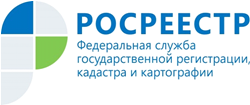 Управление Росреестра по Республике АдыгеяВ Управлении Росреестра по Республике Адыгея изменились реквизитыУправление Росреестра по Республике Адыгея сообщает о смене реквизитов в платежных документах. Изменения вступили в силу с 4 февраля 2019 года и касаются расчетного счета. С 4 февраля по 29 апреля 2019 года Управлением Федерального казначейства по Республике Адыгея запланирован переходный этап функционирования обоих банковских счетов. Однако в платежных документах, представляемых в Управление Росреестра по Республике Адыгея, с 4 февраля следует указывать новый расчетный счет: 40101810803490010004.Обновленная карточка предприятия с подробными и актуальными реквизитами Управления Росреестра по Республике Адыгея доступна на официальном сайте (регион – Республика Адыгея, раздел «Реквизиты и образцы платежных документов»).